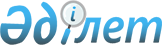 О внесении изменений в решение маслихата Аккайынского района Северо-Казахстанской области от 30 января 2014 года № 20-10 "Об утверждении Правил проведения раздельных сходов местного сообщества и количественного состава представителей жителей сел для участия в сходе местного сообщества Лесного сельского округа Аккайынского района Северо-Казахстанской области"
					
			Утративший силу
			
			
		
					Решение маслихата Аккайынского района Северо-Казахстанской области от 11 марта 2022 года № 9-16. Утратило силу решением маслихата Аккайынского района Северо-Казахстанской области от 22 сентября 2023 года № 8-4
      Сноска. Утратило силу решением Северо-Казахстанского областного маслихата от 22.09.2023 № 8-4 (вводится в действие по истечении десяти календарных дней после дня его первого официального опубликования).
      Маслихат Аккайынского района Северо-Казахстанской области РЕШИЛ:
      1. Внести в решение маслихата Аккайынского района Северо-Казахстанской области "Об утверждении Правил проведения раздельных сходов местного сообщества и количественного состава представителей жителей сел для участия в сходе местного сообщества Лесного сельского округа Аккайынского района Северо-Казахстанской области" от 30 января 2014 года № 20-10 (зарегистрировано в Реестре государственной регистрации нормативных правовых актов под № 2593) следующие изменения:
      в заголовок вносится изменение на казахском языке, текст на русском языке не меняется;
      пункт 1 указанного решения изложить в новой редакции:
      "1. Утвердить прилагаемые Правила проведения раздельных сходов местного сообщества Лесного сельского округа Аккайынского района Северо-Казахстанской области согласно приложению 1 к настоящему решению.";
      пункт 2 указанного решения изложить в новой редакции:
      "2. Утвердить количественный состав представителей жителей сел для участия в сходе местного сообщества Лесного сельского округа Аккайынского района Северо-Казахстанской области согласно приложению 2 к настоящему решению.".
      2. Настоящее решение вводится в действие по истечении десяти календарных дней после его первого официального опубликования. Правила проведения раздельных сходов местного сообщества Лесного сельского округа Аккайынского района Северо-Казахстанской области Глава 1. Общие положения
      1. Настоящие правила проведения раздельных сходов местного сообщества Лесного сельского округа Аккайынского района Северо-Казахстанской области разработаны в соответствии с пунктом 6 статьи 39-3 Закона Республики Казахстан "О местном государственном управлении и самоуправлении в Республике Казахстан" и устанавливают порядок проведения раздельных сходов местного сообщества Лесного сельского округа.
      2. В настоящих Правилах используются следующие основные понятия:
      1) местное сообщество – совокупность жителей (членов местного сообщества), проживающих на территории Лесного сельского округа, в границах которой осуществляется местное самоуправление, формируются и функционируют его органы;
      2) раздельный сход местного сообщества – непосредственное участие жителей (членов местного сообщества) Лесного сельского округа в избрании представителей для участия в сходе местного сообщества. Глава 2. Порядок проведения раздельных сходов местного сообщества
      3. Для проведения раздельного схода местного сообщества территория Лесного сельского округа подразделяется на участки (села).
      4. На раздельных сходах местного сообщества избираются представители для участия в сходе местного сообщества в количестве не более трех человек.
      5. Раздельный сход местного сообщества созывается и организуется акимом Лесного сельского округа.
      6. О времени, месте созыва раздельных сходов местного сообщества и обсуждаемых вопросах население местного сообщества оповещается акимом Лесного сельского округа не позднее чем за десять календарных дней до дня его проведения через средства массовой информации или иными способами.
      7. Проведение раздельного схода местного сообщества в пределах села организуется акимом Лесного сельского округа.
      8. Перед открытием раздельного схода местного сообщества проводится регистрация присутствующих жителей соответствующего села, имеющих право в нем участвовать.
      Раздельный сход местного сообщества считается состоявшимся при участии не менее десяти процентов жителей (членов местного сообщества), проживающих в данном селе и имеющих право в нем участвовать.
      9. Раздельный сход местного сообщества открывается акимом Лесного сельского округа или уполномоченным им лицом.
      Председателем раздельного схода местного сообщества является аким Лесного сельского округа или уполномоченное им лицо.
      Для оформления протокола раздельного схода местного сообщества открытым голосованием избирается секретарь.
      10. Кандидатуры представителей жителей сел Лесного сельского округа для участия в сходе местного сообщества выдвигаются участниками раздельного схода местного сообщества в соответствии с количественным составом, утвержденным маслихатом Аккайынского района.
      11. Голосование проводится открытым способом персонально по каждой кандидатуре. Избранными считаются кандидаты, набравшие наибольшее количество голосов участников раздельного схода местного сообщества.
      12. На раздельном сходе местного сообщества ведется протокол, который подписывается председателем и секретарем и передается в аппарат акима Лесного сельского округа. Количественный состав представителей жителей сел Лесного сельского округа Аккайынского района Северо-Казахстанской области для участия в сходе местного сообщества
					© 2012. РГП на ПХВ «Институт законодательства и правовой информации Республики Казахстан» Министерства юстиции Республики Казахстан
				
      Секретарь маслихатаАккайынского районаСеверо-Казахстанской области 

________ E. Жакенов
Приложение 1к решению маслихатаАккайынского районаСеверо-Казахстанской областиот 11 марта 2022 года№ 9-16Утвержденырешением маслихатаАккайынского районаСеверо-Казахстанской областиот 30 января 2014 года№ 20-5Приложение 2к решению маслихатаАккайынского районаСеверо-Казахстанской областиот 11 марта 2022 года№ 9-16Приложениек решению маслихатаАккайынского районаСеверо-Казахстанской областиот 30 января 2014 года№ 20-10
Наименование населенного пункта
Количество представителей жителей сел
Лесного сельского округа
Аккайынского района Северо-Казахстанской области
 (человек)
Для жителей села Дайындык Лесного сельского округа Аккайынского района Северо-Казахстанской области
3
Для жителей села Ленинское Лесного сельского округа Аккайынского района Северо-Казахстанской области
3